¡Tendremos un fin de semana de mucho deporte en su máxima expresión! 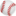 Ven y apoya a tu equipo favorito, el viernes por la noche en Acayucan en el partido de Basquetbol Cañeros contra Arrieros rumbo a la final, el sábado 11 a partir de las 9 de la mañana, en el béisbol nuestros jóvenes de las etapas 13-14 años Cañeros recibe a Guerreros de Santa Catalina, a las 12 del día Cañeritos de 11-12 años contra Osos de Acayucan, así también Cañeros contra Cachorros de Acayucan. 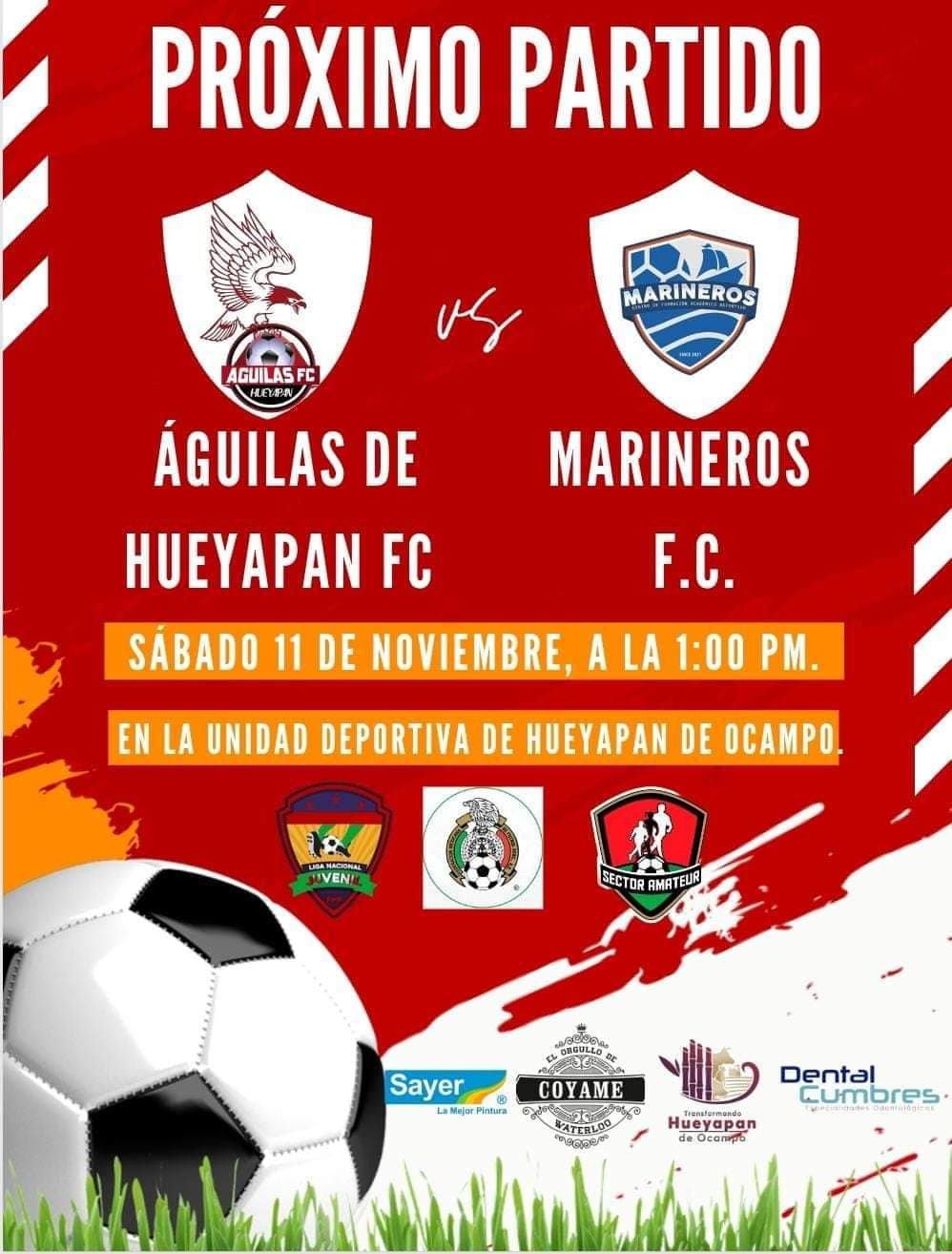 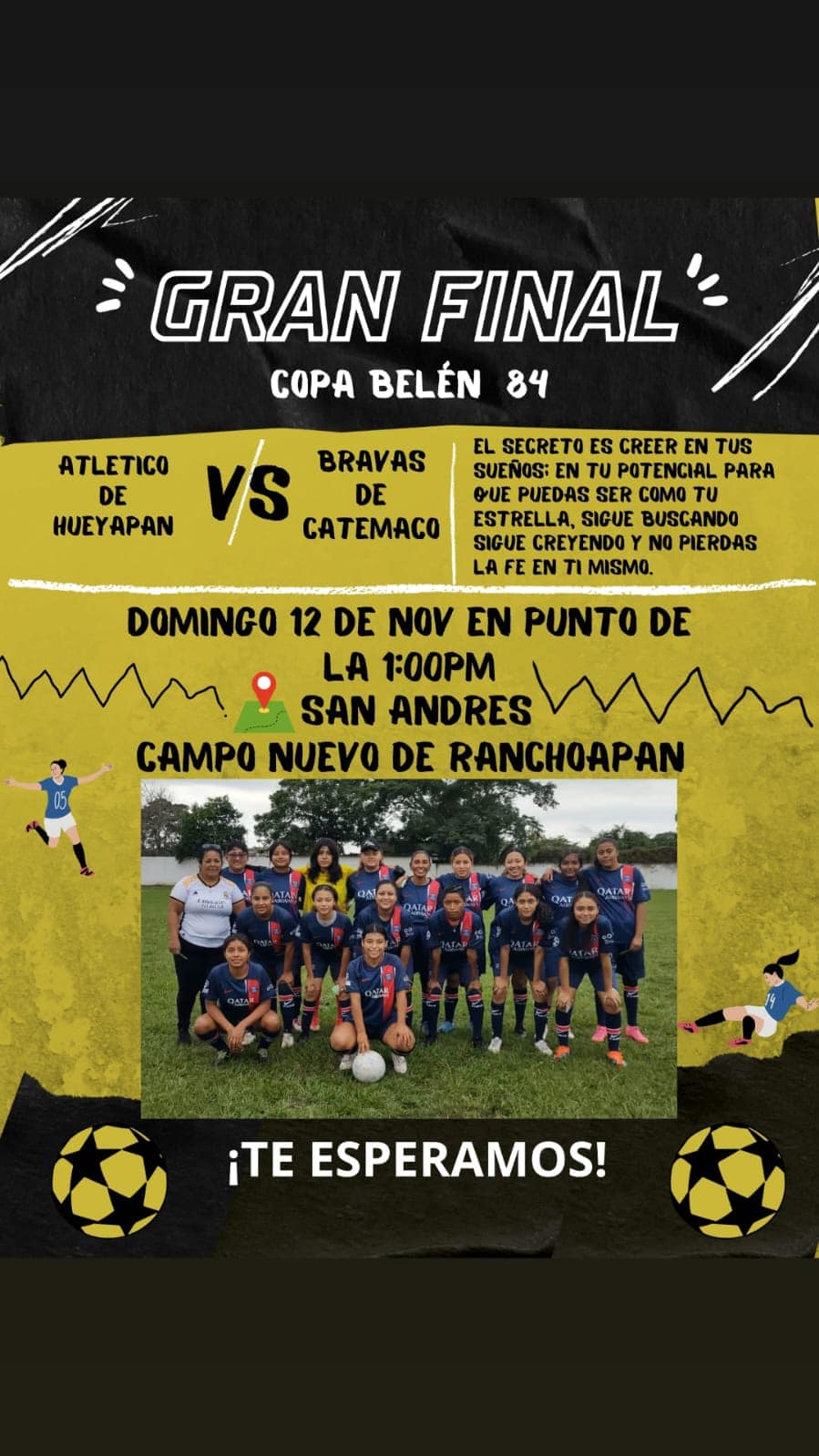 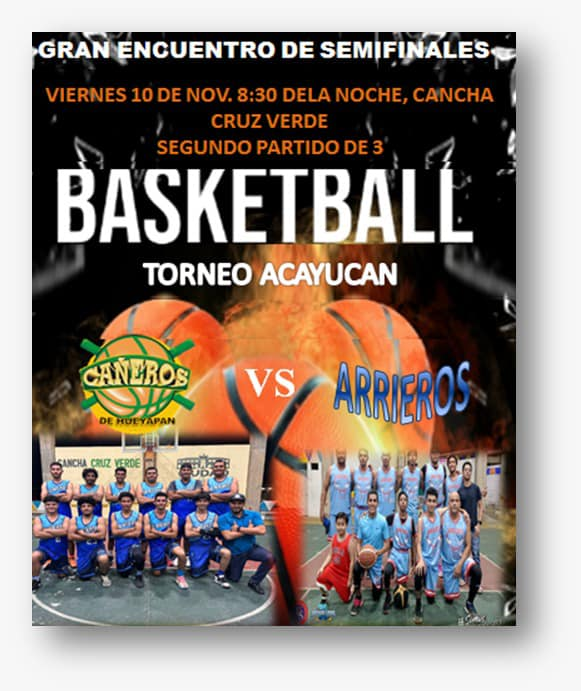 